Name of Journal: World Journal of PsychiatryManuscript NO: 71360Manuscript Type: LETTER TO THE EDITORDifference between treatment-resistant schizophrenia and clozapine-resistant schizophreniaTseng PT et al. CRSPing-Tao Tseng, Mu-Hong Chen, Chih-Sung LiangPing-Tao Tseng, Institute of Biomedical Sciences, National Sun Yat-Sen University, Kaohsiung 804, TaiwanMu-Hong Chen, Department of Psychiatry, Taipei Veterans General Hospital, Taipei 112, TaiwanChih-Sung Liang, Department of Psychiatry, Beitou Branch, Tri-Service General Hospital, National Defense Medical Center, Taipei 112, TaiwanAuthor contributions: Tseng PT and Chen MH designed research; Chen MH and Liang CS performed research; Tseng PT and Liang CS analyzed data; Tseng PT wrote the letter; and Chen MH and Liang CS revised the letter.Corresponding author: Chih-Sung Liang, MD, Assistant Professor, Attending Doctor, Department of Psychiatry, Beitou Branch, Tri-Service General Hospital, National Defense Medical Center, No. 60 Xinmin Road, Beitou District, Taipei 112, Taiwan. lcsyfw@gmail.comReceived: September 4, 2021Revised: November 19, 2021Accepted: July 11, 2022Published online: August 19, 2022AbstractWe read the impressive review article “Clozapine resistant schizophrenia: Newer avenues of management” with great enthusiasm and appreciation. The author believes that preventing clozapine resistance from developing may be the most effective treatment strategy for patients with clozapine-resistant schizophrenia (CRS), and optimizing clozapine treatment is a key component. Disentangling the differences between treatment-resistant schizophrenia and CRS is important for studies addressing treatment strategies for these difficult-to-treat populations.Key Words: Treatment-resistant schizophrenia; Clozapine; Clozapine-resistant schizophrenia; Ultra-resistant schizophrenia; Ultra-treatment-resistant schizophrenia; Super-refractory schizophrenia©The Author(s) 2022. Published by Baishideng Publishing Group Inc. All rights reserved.Citation: Tseng PT, Chen MH, Liang CS. Difference between treatment-resistant schizophrenia and clozapine-resistant schizophrenia. World J Psychiatry 2022; 12(8): 1102-1104URL: https://www.wjgnet.com/2220-3206/full/v12/i8/1102.htmDOI: https://dx.doi.org/10.5498/wjp.v12.i8.1102Core Tip: A diagnosis of clozapine-resistant schizophrenia (CRS) is made after administering an adequate trial of clozapine and excluding “pseudo-resistance” in patients who have been diagnosed with treatment-resistant schizophrenia (TRS). Disentangling the differences between TRS and CRS is important point for studies addressing treatment strategies for patients with CRS. TO THE EDITORWe read the impressive review article by Chakrabarti[1] with great enthusiasm and appreciation. The author suggests that clinicians need newer treatment approaches that go beyond the evidence for patients with clozapine-resistant schizophrenia (CRS). The author believes that preventing clozapine resistance from developing may be the most effective treatment strategy for patients with CRS, and optimizing clozapine treatment is a key component. Although this suggestion is new and insightful, we would like to discuss the differences between treatment-resistant schizophrenia (TRS) and CRS.Treatment Response and Resistance in Psychosis (TRRIP) Working Group has suggested that CRS is a subspecifier of TRS[2]. A valid diagnosis of CRS needs to be based on: (1) Administering an adequate trial of clozapine; (2) Excluding the possibility of nonadherence to clozapine (i.e., pseudo-resistance); and (3) Blood levels of clozapine ≥ 350 ng/mL. The TRRIP Work Group also recommend a minimum dose of 500 mg/d for patients who cannot undergo the blood test for clozapine concentration[2]. In the review article[1], the recommended adequate dose of clozapine is 200 to 500 mg/d, which may be low for patients with CRS.Besides, when pooling available evidence for the management of CRS, we need to include studies that specifically addressing patients with a valid diagnosis of CRS. For example, Chakrabarti[1] cited a study by Masoudzadeh and Khalillian[3] who compared three interventions for patients with TRS, namely, clozapine, electroconvulsive therapy (ECT), and combined clozapine and ECT. In this study, a 40% reduction in the Positive and Negative Syndrome Scale scores was observed in patients who were treated with only clozapine[3]. It is clear that the study by Masoudzadeh and Khalillian[3] had included patients with TRS not CRS. Therefore, this study could not be considered as a CRS study.REFERENCES1 Chakrabarti S. Clozapine resistant schizophrenia: Newer avenues of management. World J Psychiatry 2021; 11: 429-448 [PMID: 34513606 DOI: 10.5498/wjp.v11.i8.429]2 Howes OD, McCutcheon R, Agid O, de Bartolomeis A, van Beveren NJ, Birnbaum ML, Bloomfield MA, Bressan RA, Buchanan RW, Carpenter WT, Castle DJ, Citrome L, Daskalakis ZJ, Davidson M, Drake RJ, Dursun S, Ebdrup BH, Elkis H, Falkai P, Fleischacker WW, Gadelha A, Gaughran F, Glenthøj BY, Graff-Guerrero A, Hallak JE, Honer WG, Kennedy J, Kinon BJ, Lawrie SM, Lee J, Leweke FM, MacCabe JH, McNabb CB, Meltzer H, Möller HJ, Nakajima S, Pantelis C, Reis Marques T, Remington G, Rossell SL, Russell BR, Siu CO, Suzuki T, Sommer IE, Taylor D, Thomas N, Üçok A, Umbricht D, Walters JT, Kane J, Correll CU. Treatment-Resistant Schizophrenia: Treatment Response and Resistance in Psychosis (TRRIP) Working Group Consensus Guidelines on Diagnosis and Terminology. Am J Psychiatry 2017; 174: 216-229 [PMID: 27919182 DOI: 10.1176/appi.ajp.2016.16050503]3 Masoudzadeh A, Khalilian AR. Comparative study of clozapine, electroshock and the combination of ECT with clozapine in treatment-resistant schizophrenic patients. Pak J Biol Sci 2007; 10: 4287-4290 [PMID: 19086588 DOI: 10.3923/pjbs.2007.4287.4290]FootnotesConflict-of-interest statement: All the authors report no relevant conflicts of interest for this article.Open-Access: This article is an open-access article that was selected by an in-house editor and fully peer-reviewed by external reviewers. It is distributed in accordance with the Creative Commons Attribution NonCommercial (CC BY-NC 4.0) license, which permits others to distribute, remix, adapt, build upon this work non-commercially, and license their derivative works on different terms, provided the original work is properly cited and the use is non-commercial. See: https://creativecommons.org/Licenses/by-nc/4.0/Provenance and peer review: Invited article; Externally peer reviewedPeer-review model: Single blindPeer-review started: September 4, 2021First decision: November 8, 2021Article in press: July 11, 2022Specialty type: PsychiatryCountry/Territory of origin: TaiwanPeer-review report’s scientific quality classificationGrade A (Excellent): 0Grade B (Very good): B, BGrade C (Good): C, CGrade D (Fair): 0Grade E (Poor): 0P-Reviewer: Chakrabarti S, India; Khan MM, India; Patten SB, Canada; Pivac N, Croatia S-Editor: Wang JJ L-Editor: A P-Editor: Wang JJ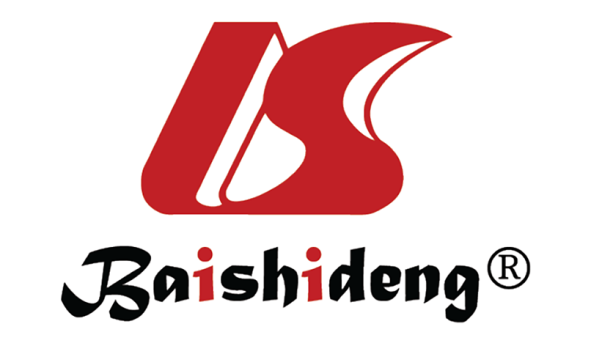 Published by Baishideng Publishing Group Inc7041 Koll Center Parkway, Suite 160, Pleasanton, CA 94566, USATelephone: +19253991568Email: bpgoffice@wjgnet.comHelp Desk: https://www.f6publishing.com/helpdeskhttps://www.wjgnet.com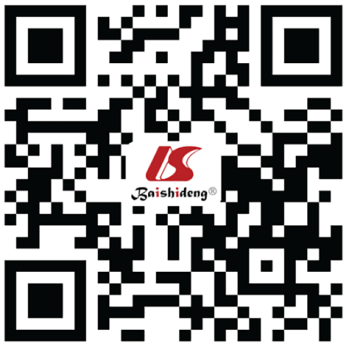 © 2022 Baishideng Publishing Group Inc. All rights reserved.